 H O T Ă R Â R E A  Nr. din 28 aprilie 2016privind aprobarea prelungirii Contractului de concesiune Nr.  7/10618 din 2 mai 2006 pentru terenul cu destinația „Extindere la parterul blocului”Consiliul local al Municipiului Dej, întrunit în ședința de îndată din data de 28       aprilie 2016,     Având în vedere proiectul de hotărâre, prezentat din iniţiativa primarului Municipiului Dej, întocmit în baza Raportului Nr. 6.344 din 14 martie 2016, al Serviciului de Urbanism şi Amenajarea Teritoriului prin care se propune, ca urmare a solicitării depuse de SALACI ALEXANDRU, cu domiciliul în Municipiul Dej, Strada Mărășești, Nr. 29, bl. C 70, ap. 61, beneficiar a Contractului de concesiune Nr. 7/10618 din 2 mai 2006, pentru terenul pe care este edificată „Extinderea la parterul blocului – Spațiu comercial”, aprobarea prelungirii Contractului de concesiune, pentru o perioadă egală cu jumătate din durata sa iniţială, deci cu 5 ani.În temeiul prevederilor ’Art. 7’, alin. (3) din Ordonanța de Urgență  Nr. 54 din 28 iunie 2006 privind regimul contractelor de concesiune de bunuri proprietate publică şi ’Art. 36’,  alin. (2), litera c), alin. (5), lit. a) şi ’Art. 45’,  alin. (3) din Legea administraţiei publice locale Nr. 215/2001, republicată, cu modificările şi completările ulterioare,H O T Ă R Ă Ş T E: 	Art. 1.  Aprobă prelungirea pentru o perioadă de 5 ani a Contractului de concesiune, Nr. 7/10618 din 2 mai 2006, pentru terenul pe care este edificată extinderea la parterul blocului – Spațiu comercial, situat în Municipiul Dej, Strada  Mărășești, Nr. 29, bl. C 70, ap. 61, în suprafață de 60 m.p. (conform Documentației cadastrale întocmită de topograf autorizat ing. Pop Ramona Camelia), înscris în C.F. Dej Nr. 54788 (Nr. C.F. vechi:19399/N) cu Nr. cadastral 54788 (Nr. cadastral vechi: 1302). Beneficiarul Contractului de concesiune Nr. 7/10618 din 2 mai 2006 este SALACI ALEXANDRU.Art. 2. Redevenţa pentru terenul în suprafață de 60 m.p. va fi de 1.734,54 lei/an. Redevenţa se va indexa anual cu rata inflaţiei.Art. 3. Cu ducerea la îndeplinire a prevedrilor prezentei hotărâri se încredinţează Primarul Municipiului Dej prin Serviciul  de Urbanism şi Amenajarea Teritoriului din cadrul Direcţiei Tehnice şi Serviciul Taxe şi impozite din cadrul Direcţiei Economice a Primăriei Municipiului Dej.Preşedinte de şedinţă,Kovrig Anamaria MagdalenaNr. consilieri în funcţie -   18						Nr. consilieri prezenţi   -   Nr. voturi pentru	   -   	Nr. voturi împotrivă	   -   	Abţineri	               - 			        Contrasemnează,                                                                                                   Secretar                                                                                               Jr. Pop Cristina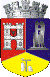 ROMÂNIAJUDEŢUL CLUJCONSILIUL LOCAL AL MUNICIPIULUI DEJStr. 1 Mai nr. 2, Tel.: 0264/211790*, Fax 0264/223260, E-mail: primaria@dej.ro